РОССИЙСКАЯ ФЕДЕРАЦИЯ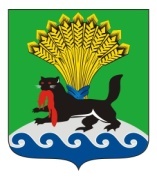 ИРКУТСКАЯ ОБЛАСТЬИРКУТСКОЕ РАЙОННОЕ МУНИЦИПАЛЬНОЕ ОБРАЗОВАНИЕАДМИНИСТРАЦИЯПОСТАНОВЛЕНИЕот «    01    »      11        20    18    г.					 	№		491	О внесении изменений в постановление администрации Иркутского районного муниципального образования от 25.05.2016 № 183 «О комиссии по чрезвычайным ситуациям и пожарной безопасности администрации Иркутского района»В соответствии с Федеральным законом от 21.12.1994 № 69-ФЗ «О пожарной безопасности»,  Федеральным законом от 21.12.1994 № 68-ФЗ «О защите населения и территорий от чрезвычайных ситуаций природного и техногенного характера», Федеральным законом от 06.10.2003 № 131-ФЗ «Об общих принципах организации местного самоуправления в Российской Федерации», решением заседания комиссии по чрезвычайным ситуациям и пожарной безопасности Иркутского района, утвержденного протоколом от 13.09.2018 № 14, руководствуясь ст. ст. 39, 45, 54 Устава Иркутского районного муниципального образования, администрация Иркутского районного муниципального образования ПОСТАНОВЛЯЕТ:Внести в Положение о комиссии по чрезвычайным ситуациям и пожарной безопасности администрации Иркутского района, утвержденное постановлением администрации Иркутского районного муниципального образования от 25.05.2016 № 183 (далее – Постановление) изменение, дополнив пунктом 5.2. следующего содержания:«5.2.	Выступающим необходимо направлять секретарю комиссии по чрезвычайным ситуациям и пожарной безопасности администрации Иркутского района доклады, а также предложения для включения в проект решения не позднее 3 рабочих дней до заседания комиссии».Отделу по организации делопроизводства и работе с обращениями граждан организационно-контрольного управления администрации Иркутского районного муниципального образования внести в оригинал Постановления информацию о внесении изменений в правовой акт.Опубликовать настоящее постановление в газете «Ангарские огни» и разместить в информационно-телекоммуникационной сети «Интернет» на официальном сайте Иркутского районного муниципального образования – www.irkraion.ru.Контроль исполнения настоящего постановления возложить на первого заместителя Мэра района.Мэр 					Л.П. Фролов